 ЗАСЕДАНИЕ 3 СОЗЫВАВ соответствии со статьями 39, 40 Градостроительного кодекса Российской Федерации, Федеральным законом от 06.10.2003 № 131-ФЗ «Об общих принципах организации местного самоуправления в Российской Федерации», Уставом Тюрлеминского сельского поселения, Правилами землепользования и застройки Тюрлеминского сельского поселения, утвержденными решением Тюрлеминского сельского поселения    №60/3  от 28.09.2017г, постановлением администрации Тюрлеминского сельского поселения «Об утверждении административного регламента по предоставлению муниципальной услуги «Предоставление разрешения на отклонение от предельных параметров разрешенного строительства, реконструкции объектов капитального строительства», постановлением администрации Тюрлеминского сельского поселения от 21.10.2016 № 93, постановлением №92 от 21.10.2016 «Об утверждении административного регламента по предоставлению муниципальной услуги «Предоставление разрешения на условно разрешенный вид использования земельного участка или объекта капитального строительства», протоколом №4 от 01.11.2018   и заключением о результатах публичных слушаний по вопросам предоставления разрешения на условно разрешенный вид использования земельного участка и отклонение от предельных параметров разрешенного строительства    от 01.11.2018,собрание депутатов Тюрлеминского сельского поселения  сельского поселения  РЕШИЛО: Предоставить разрешение на отклонение от предельных параметров разрешенного строительства, реконструкции объекта капитального строительства, в границах земельного участка с кадастровым номером 21:12:163801:364, расположенного по адресу: Чувашская Республика, Козловский район, Тюрлеминское сельское поселение, д.Новая Тюрлема в части увеличения максимального процента застройки в границах земельного участка 80%  и не ближе 1 метра от границ участка.2. Настоящее постановление вступает в силу со дня его официального опубликования.3. 	Контроль за выполнением настоящего постановления возлагаю на себя. Председатель собрания депутатовТюрлеминского сельского поселения                                     В.К.МироновЧĀВАШ РЕСПУБЛИКИКУСЛАВККА РАЙОНĒ 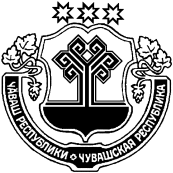 ЧУВАШСКАЯ РЕСПУБЛИКА КОЗЛОВСКИЙ РАЙОН ТЕРЛЕМЕС ЯЛПОСЕЛЕНИЙЕН ДЕПУТАТСЕН ПУХĀВĒ ЙЫШĀНУ06.11.2018 с. №110/1Терлеме ялеСОБРАНИЕ ДЕПУТАТОВ ТЮРЛЕМИНСКОГОСЕЛЬСКОГО ПОСЕЛЕНИЯ РЕШЕНИЕ06.11.2018г. №110/1Станция ТюрлемаО предоставлении разрешения на условно разрешенный вид использования земельного участка и отклонения от предельных параметров разрешенного строительства, реконструкции объекта капитального строительства 